AusgangslageDiese Vorlage basiert auf den Vorgaben des Bundes, welche die ganze Schweiz betreffen (siehe unten). Die Kantone können jederzeit weitergehende Massnahmen beschliessen, die bei Aktivitäten in diesen Kantonen ebenfalls zu beachten sind.Covid-19-Verordnung besondere LageSportliche und kulturelle Aktivitäten mit Kindern, Jugendlichen und jungen Erwachsenen bis 20 Jahre (Jahrgang 2001) sind unter Einhaltung der folgenden Vorgaben erlaubt:Maskenpflicht für Personen ab 12 Jahren (Details siehe Seite 2).Es ist ein Schutzkonzept erforderlich.Es ist eine verantwortliche Person zu definieren, die für die Einhaltung des Schutzkonzeptes zuständig ist.Es muss eine Anwesenheitsliste geführt werden (Vorname, Name, Telefonnummer).Auftrag an die örtlichen BESJ-GruppenDiese Vorlage ist durch die einzelnen BESJ-Gruppen hinsichtlich der lokalen Gegebenheiten zu ergänzen bzw. zu konkretisieren. Dabei sind auch die Vorgaben der kantonalen und lokalen Behörden zu berücksichtigen.Das Schutzkonzept ist mit der Gemeindeleitung abzusprechen, die dafür sorgt, dass die entsprechenden Massnahmen umgesetzt und eingehalten werden.Beachte: Dieses Schutzkonzept ist auf Aktivitäten ohne Übernachtung ausgerichtet. Für Aktivitäten mit gemeinsamer Übernachtung (Lager, Weekends usw.) ist ein separates Schutzkonzept zu erstellen.Schutzkonzept für Aktivitäten der [Gruppenname einfügen]Erstellt am [Datum einfügen] Aktualisiert am: [Datum einfügen]Mit der Gemeindeleitung abgesprochen am: [Datum einfügen]Im Leitungsteam besprochen am: [Datum einfügen]Verantwortliche Person (Teamleiter / Hauptleiter)[Vorname, Name, Email einfügen]		Stellvertretung: [Vorname, Name, Email einfügen]MassnahmenErkrankte PersonenTN und Leiter mit COVID19-Symptomen dürfen nicht an den Aktivitäten teilnehmen. Dasselbe gilt für Personen in Quarantäne (Einreise aus Risikogebiet / Kontakt mit infizierter Person). Sollten sie dennoch zu den Aktivitäten erscheinen, werden sie unverzüglich nach Hause geschickt.AnwesenheitslisteEs wird eine Anwesenheitsliste (Name, Vorname, Telefonnummer) für TN und Leiter geführt.Die Anwesenheitsliste wird 14 Tage aufbewahrt, damit im Falle einer Infektion die Infektionskette nachverfolgt und die entsprechenden Personen kontaktiert werden können.Hygienemassnahmen & DistanzregelnDie Anwesenden haben zu jeder Zeit die Möglichkeit, die Hände mit einer hautverträglichen Flüssigseife zu waschen. Das ist auch outdoor zu gewährleisten.Personen ab 12 Jahren tragen im ÖV und in Innenräumen eine Hygienemaske.Personen ab 12 Jahren tragen outdoor eine Hygienemaske, wenn sie sich im Aussenbereich des Gemeindelokals / der Kirche oder in belebten Fussgängerzonen aufhalten und ebenso bei Programmaktivitäten, bei denen der erforderliche Abstand nicht eingehalten werden kann.Für den Fall, dass Personen über 12 Jahre keine eigene Hygienemaske dabei haben, stehen ausreichend Hygienemasken zur Verfügung.Leiter achten auch mit Maske auf angemessenen Abstand. Für die TN untereinander gelten keine Distanzregeln.Bei Benützung und Reinigung von Gemeinderäumlichkeiten ist das Schutzkonzept der Gemeinde zu beachten.AktivitätenDie Aktivitäten finden nach Möglichkeit in kleinen Gruppen statt. Die Aktivitäten finden wenn immer möglich outdoor statt.Begrüssungs- und Abschiedsrituale gestalten wir ohne Körperkontakt (z.B. kein «Tschiaiai»). Auf Aktivitäten mit übermässigem Körperkontakt ist zu verzichten (z.B. kein «Bulldogge»).VerpflegungVerpflegung wird in Einzelportionen abgegeben.Mahlzeiten werden durch 1 Person unter Einhaltung der Hygieneregeln zubereitet.Weitere MassnahmenWelche weiteren Massnahmen sind zu ergreifen? Wer ist dafür zuständig? Wer ist zu informieren?[Weitere Massnahme einfügen]Information an die TN und deren ElternDie TN und deren Eltern werden frühzeitig über folgende Massnahmen informiert:Hygienemassnahmen und DistanzregelnRückweisen von TN bei Krankheit / QuarantäneFühren der AnwesenheitslisteVorlage für Ameisli / Jungschi / TeenieSchutzkonzept COVID19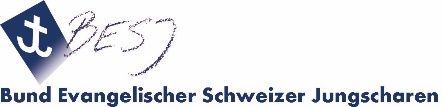 Version: 15.4.21